O/KA.Z-12.2103.1.2023.tsOgłoszenie nr 1/Z-12/2023 o zbędnych składnikach majątku ruchomegoGeneralna Dyrekcja Dróg Krajowych i Autostrad Oddział w Katowicach Rejon 
w Zabrzu działając na podstawie § 6 ust. 2 Rozporządzenia Rady Ministrów z dnia 19 lutego 2021 r. zmieniającego  rozporządzenie w sprawie szczegółowego sposobu gospodarowania składnikami rzeczowymi majątku ruchomego Skarbu Państwa (Dz.U. 2021 poz. 578), zwanym dalej Rozporządzeniem, informuje, że posiada zbędny i zużyty składniki majątku:Wykaz składników rzeczowych:Składniki majątku można oglądać w siedzibie Rejonu w Zabrzu, ul Chudowska 1, 
41-810 Zabrze  po wcześniejszym uzgodnieniu  terminu oględzin.Szczegółowe informacji na temat składnika można uzyskać telefonicznie tel. 32 234 06 91, 92 lub osobiście.O nieodpłatne przekazanie składnika majątkowego wystąpić mogą jednostki budżetowe wymienione w 38 ust. 1 Rozporządzenia.Zainteresowane jednostki mogą składać pisemne wnioski zawierające:nazwę, siedzibę i adres jednostki, dane kontaktowe;wskazanie składnika majątkowego (nr inwentarzowy składnika), o który występuje jednostka;oświadczenie, że przekazany składnik zostanie odebrany w terminie i miejscu wskazanym w protokole zdawczo-odbiorczym;uzasadnienie.Decyduje kolejność wpływu wniosku.O darowiznę składników majątkowych wystąpić mogą jednostki budżetowe wymienione w 39 ust. 1 Rozporządzenia.Zainteresowane jednostki mogą składać pisemne wnioski zawierające:nazwę, siedzibę i adres jednostki, dane kontaktowe;wskazanie składnika majątkowego (nr inwentarzowy składnika), o który występuje jednostka ;oświadczenie, że przekazany składnik zostanie odebrany w terminie i miejscu wskazanym w protokole zdawczo-odbiorczym;zobowiązanie do pokrycia kosztów związanych z darowizną, w tym kosztów odbioru przedmiotu darowizny;wskazanie sposobu wykorzystania składnika;uzasadnienie potrzeb.Decyduje kolejność wpływu wniosku.Wnioski/oferty należy składać do GDDKiA Rejon w Zabrzu 41-810,  Zabrze                        ul. Chudowska 1- osobiście w godzinach pracy urzędu,- za pośrednictwem poczty tradycyjnej, - drogą mailową na adres: rdk_zbrze@gddkia.gov.plTermin składania wniosków upływa dnia 07.08.2023 r.Wnioski/oferty będą rozpatrywane w następującej kolejności: 1) nieodpłatne przekazanie na rzecz innej jednostki budżetowej,2) darowiznaZatwierdzam:Zasady przetwarzania danych osobowych przez Generalnego Dyrektora Dróg Krajowych i Autostrad w związku z realizacją procedury gospodarowania składnikami rzeczowymi majątku ruchomegoSkarbu Państwa	I.	AdministratorAdministratorem Państwa danych osobowych jest Generalny Dyrektor Dróg Krajowych i Autostrad, ul. Wronia 53, 00-874 Warszawa, tel. (022) 375 8888, e-mail: kancelaria@gddkia.gov.pl.	II.	Inspektor Ochrony DanychW sprawach związanych z przetwarzaniem danych osobowych, można kontaktować się z Inspektorem Ochrony Danych w GDDKIA, za pośrednictwem adresu e-mail: iod@gddkia.gov.plIII. Cel przetwarzania danychAdministrator przetwarza Państwa dane osobowe w celu wyłonienia Nabywcy oferującego najkorzystniejsze warunki oraz zawarcia z nim umowy kupna-sprzedaży, oraz w celu archiwizacji.Państwa dane osobowe mogą być przetwarzane przez Administratora także w celu ustalenia, dochodzenia lub obrony roszczeń.IV. Podstawa prawna przetwarzania1) Administrator przetwarza Państwa dane osobowe w celu zawarcia i realizacji umowy z Państwem (dotyczy przetwarzania danych osobowych osób fizycznych prowadzących jednoosobową działalność gospodarczą lub będących wspólnikami spółki cywilnej - art. 6 ust. 1 lit b RODOV. Rodzaje przetwarzanych danychAdministrator zbiera i przetwarza następujące dane osobowe:-Imię i nazwisko-Adres e-mail, nr telefonu 	Nr PESEL, nr NIP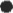 - Adres zamieszkania, Adres do korespondencji, adres wykonywania działalności- Dane zawarte w Krajowym Rejestrze Sądowym (KRS) lub w Centralnej Ewidencji i Informacji o Działalności Gospodarczej (CEiDG),  nr rachunku bankowego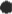 VI. Źródło pochodzenia danychAdministrator otrzymuje Państwa dane osobowe od Oferentów składających oferty, w tym od Oferenta, z którym zawarto umowę na realizację zamówienia.VII. Obowiązek podania danychPodanie danych osobowych przez osoby reprezentujące Wykonawców jest warunkiem przyjęcia i rozpatrzenia oferty. Skutkiem niepodania tych danych może być wykluczenie wykonawcy z postępowania i odrzucenie oferty złożonej przez Wykonawcę.Okres przechowywania danychAdministrator będzie przechowywał Państwa dane osobowe:pozyskane od Oferentów, których oferty nie zostały uznane za najkorzystniejsze - przez okres 5 latpozyskane od Oferentów, z którymi zawarto umowę lub podjęto współpracę bez zawierania umowy na realizację zamówienia — przez okres realizacji i rozliczenia umowy lub współpracy, a następnie przez okres 5 latprzetwarzane w wyniku realizacji obowiązków wynikających z przepisów prawa - przez okres określony w tych przepisach.Po zakończeniu ww. okresów dane osobowe podlegają weryfikacji i brakowaniu, a następne w zakresie w jakim wymagają tego przepisy o archiwizacji są przekazywane do archiwum.Dostęp do danych osobowychDostęp do Państwa danych osobowych mają pracownicy i współpracownicy Generalnej Dyrekcji Dróg Krajowych i Autostrad. Ponadto Państwa dane osobowe są powierzane podmiotom świadczącym na rzecz Administratora usługi związane z obsługą i rozwojem systemów IT, i udostępniane instytucjom kontrolującym Zamawiającego na mocy obowiązujących przepisów (np.: NIK, CUPT, CBA) oraz innym podmiotom składającym oferty lub występującym do Zamawiającego o wgląd do dokumentów na podstawie ustawy o dostępie do informacji publicznejW ramach funkcjonowania systemów teleinformatycznych Administratora dane osobowe mogą zostać przekazane do państwa trzeciego. Podstawą takiego przekazania są standardowe klauzule umowne (art. 46 ust. 2 lit c RODO). Szczegółowe informacje na temat warunków przekazania Państwa danych osobowych do państw trzecich możne udzielić Inspektor Ochrony Danych - kontakt iod@gddkia.gov.plPrawa osób, których dane dotycząPrzysługują Państwu następujące prawa:prawo dostępu do danych osobowych i ich sprostowaniaRealizując to prawo, możecie Państwo zwrócić się do Administratora z pytaniem m.in. o to czy przetwarza on Państwa dane osobowe, jakie dane osobowe przetwarza i skąd je pozyskał, a także jaki jest cel przetwarzania, jego podstawa prawna oraz jak długo dane te będą przetwarzane.W przypadku, gdy przetwarzane dane okażą się nieaktualne, możecie Państwo zwrócić się do Administratora z wnioskiem o ich aktualizację.prawo żądania ograniczenia przetwarzania - jeżeli spełnione są przesłanki określone w art. 18 RODO Ograniczenie przetwarzania danych osobowych powoduje, że Administrator może jedynie przechowywać dane osobowe. Nie może on przekazywać tych danych innym podmiotom, modyfikować ich ani usuwać.Ograniczanie przetwarzania danych osobowych ma charakter czasowy i trwa do momentu dokonania przez Administratora oceny, czy dane osobowe są prawidłowe, przetwarzane zgodnie z prawem oraz niezbędne do realizacji celu przetwarzania.Ograniczenie przetwarzania danych osobowych następuje także w przypadku wniesienia sprzeciwu wobec przetwarzania danych - do czasu rozpatrzenia przez Administratora tego sprzeciwu.prawo żądania usunięcia danych osobowych - jeżeli spełnione są przesłanki określone w art. 17 RODO Żądanie usunięcia danych osobowych realizowane jest m.in. gdy dalsze przetwarzanie danych nie jest już niezbędne do realizacji celu w jakim zostały zebrane lub dane osobowe były przetwarzane niezgodnie z prawem. Szczegółowe warunki korzystania z tego prawa określa art. 17 RODO.prawo otrzymania danych osobowych w ustrukturyzowanym powszechnie używanym formacie, przenoszenia tych danych do innych administratorów lub żądania, o ile jest to technicznie możliwe, przesłania ich przez administratora innemu administratorowi - w przypadku, gdy podstawą przetwarzania danych jest realizacja umowy z osobą, której dane dotyczą (art. 6 ust. 1 lit b RODO)prawo wniesienia sprzeciwu wobec przetwarzania danych osobowych - w przypadku, gdy podstawą przetwarzania danych jest realizacja prawnie uzasadnionych interesów administratora (art. 6 ust. 1 lit f RODO).Wniesienie sprzeciwu powoduje zaprzestanie przetwarzania danych osobowych przez Administratora, chyba że wykaże on istnienie ważnych, prawnie uzasadnionych podstaw do przetwarzania, nadrzędnych wobec interesów, praw i wolności osoby, której dane dotyczą, lub podstaw do ustalenia, dochodzenia lub obrony roszczeń.prawo wniesienia skargi do Prezesa Urzędu Ochrony Danych Osobowych, XI. Zautomatyzowane podejmowanie decyzji.Państwa dane osobowe nie będą podlegały zautomatyzowanemu podejmowaniu decyzji, w tym profilowaniu.LpNazwa asortymentuInformacje1MONITOR TVSCM14/VTV 14   KOLORNr inwentarzowy 09820043 Uszkodzenie układów elektronicznych w monitorze.2REJESTRATOR DO KAMER PRZEMYSŁOWYCH +PILOT              Nr inwentarzowy 98204220 Uszkodzenie układów elektronicznych w rejestratorze. 3KAMERA DDC 500F KOLORNr inwentarzowy 09820041/01 Uszkodzenie układów elektronicznych w kamerach oraz rozszczelnienie i przepalenie układów rejestrujących. 4KAMERA DDC 500F KOLORNr inwentarzowy 09820041/02 Uszkodzenie układów elektronicznych w kamerach oraz rozszczelnienie i przepalenie układów rejestrujących. 5KAMERA DDC 500F KOLORNr inwentarzowy 09820041/03 Uszkodzenie układów elektronicznych w kamerach oraz rozszczelnienie i przepalenie układów rejestrujących.   6KAMERA DDC 500F KOLORNr inwentarzowy 09820041/04 Uszkodzenie układów elektronicznych w kamerach oraz rozszczelnienie i przepalenie układów rejestrujących.  7KUCHENKA     Nr inwentarzowy GD04Z12/10005670 Wypalone elementy grzewcze.8RADIOMAGNETOFONNr inwentarzowy GD04Z12/10005668  Uszkodzenie rolek dociskowych, paska napędowego oraz stabilizatora +5V.    9KALKULATORNr inwentarzowy GD04Z12/10005633 Uszkodzenie ekranu ciekłokrystalicznego. 10KALKULATORNr inwentarzowy GD04Z12/10005628  Uszkodzenie ekranu ciekłokrystalicznego.    11KALKULATORNr inwentarzowy GD04Z12/10005627 Uszkodzenie ekranu ciekłokrystalicznego.      12LAMPA OSTRZEGAWCZA TYP LZ 2XPW   FIAT PANDANr inwentarzowy 11542542 Uszkodzenie układów elektrycznych oraz wypalenie lamp stroboskopowych wysokiego napięcia. 13LAMPA OSTRZEGAWCZA TYP LZP 1150-2XPW KIA CEE'DNr inwentarzowy 11542539/1 Uszkodzenie układów elektrycznych oraz wypalenie lamp. Stroboskopowych wysokiego napięcia.14K4 COMPACT MYJKA   ZIMNOWODNA KARCHERNr inwentarzowy  98200048/1 Uszkodzona głowica pompy oraz wyłącznik.15FOTEL SEATTLE /TK E 3Nr inwentarzowy 17702388/01 uszkodzony oraz spękany skaj na siedzisku i oparciu16FOTEL SEATTLE /TK E 3Nr inwentarzowy 17702388/02 uszkodzony oraz spękany skaj na siedzisku i oparciu.17FOTEL ROZKŁADANY OLANr inwentarzowy 11702269 uszkodzone siedzisko oraz oparcie  18SOFA VB 2,5 CHROM/TK E3Nr inwentarzowy 17702384 uszkodzony i spękany skaj na siedzisku oraz oparciu.19SKRZYNKA NARZĘDZIOWANr inwentarzowy GD04Z12/10005579 Uszkodzone i połamane narzędzia 20K4 COMPACT MYJKA   ZIMNOWODNA KARCHERNr inwentarzowy  98200048 Zatarte łożysko silnika, uszkodzony kondensator.                                                                           21DRUKARKA WIELOFUNKCYJNA LASEROWA KOLOR HPNr inwentarzowy 9820040 uszkodzony skaner oraz fuser. 22TECZKA Z ALARMEMNr inwentarzowy  22100125Uszkodzony system alarmowy23WENTYLATOR	Nr inwentarzowy   11900448/01 spalony silniczek nie uruchamia się.24KALKULATOR CITIZEN SDCNr inwentarzowy 11622666 uszkodzona klawiatura i wyświetlacz.25KALKULATOR CITIZEN SDCNr inwentarzowy 11622670 Uszkodzona klawiatura i wyświetlacz.26KALKULATOR GDE785 CITIZENNr inwentarzowy 11864180/1 Uszkodzona klawiatura i wyświetlacz.27KALKULATOR CTINr inwentarzowy 11864174 Uszkodzona klawiatura i wyświetlacz.28APARAT FOTO PHOTOSMART 850                Nr inwentarzowy 808/0142/2  uszkodzone gniazdo USB oraz wypalenia na matrycy.   29ZESTAW NARZĘDZIOWYNr inwentarzowy GD04Z12/10005658  Uszkodzone i połamane narzędzia.30KLUCZE PŁ.-OCZK.Nr inwentarzowy GD04Z12/10005659 Połamane31KRZESŁA ARCA 21 SLCZA P54 PU NEXTNr inwentarzowy 177023333/01 Uszkodzone siedzisko oraz podłokietnik.32KRZESŁA ARCA 21 SLCZA P54 PU NEXTNr inwentarzowy 177023333/03 Uszkodzone siedzisko oraz podłokietnik.33URZĄDZENIE WIELOFUNKCYJNE   EPSON WF-5620DWF	Nr inwentarzowy 09429209/11 Uszkodzona głowica drukująca oraz podajnika ADF. 34	URZĄDZENIE WIELOFUNKCYJNE EPSON WF-5620DWFNr inwentarzowy 09429209/10 uszkodzenie modułu drukującego praz rolek podawania papieru. 35SAMSUNG  Galaxy A52 (6/128 GB) czNr inwentarzowy GD04000/10007700 Uszkodzony ekran. 36KOMPUTER DELL OPTIPLEX 780 MT Nr inwentarzowy 491/0673/0 Uszkodzone gniazda pamięci ram Monitor nie reaguje na podłączenie do prądu.